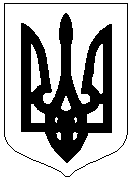 ЛИСЯНСЬКА СЕЛИЩНА РАДАВИКОНАВЧИЙ КОМІТЕТРІШЕННЯвід  17.12. 2021	                                                                                № 154Про підтвердження праваШерепенко Наталії Василівни у користуванні, управлінні та розпорядженні успадкованим майном своєї дитиниШерепенка Віталія ЮрійовичаКеруючись ст. 31 ЦК України, ст. 154, ст.  178 СКУ,
ст. 34, ст. 40 Закону України «Про місцеве самоврядування в Україні», враховуючи Висновок комісії з питань захисту дитини виконавчого   комітету   Лисянської  селищної  ради  від  16.12.2021 року  № 14; з  метою  здійснення  соціального  захисту прав та інтересів дитини виконавчий комітет Лисянської селищної радиВИРІШИВ:1. Затвердити клопотання Комісії з захисту прав дитини про підтвердження права Шерепенко Наталії Василівни у користуванні, управлінні та розпорядженні успадкованим майном своєї дитини Шерепенка Віталія Юрійовича, 10.02.2009 року народження. (Витяг з протоколу комісії додається) 2.  Контроль за виконанням цього рішення покласти на заступника селищного голови О. Зарудняка.Селищний голова                                                     Анатолій ПРОЦЕНКО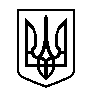 ВИКОНАВЧИЙ КОМІТЕТ ЛИСЯНСЬКОЇ СЕЛИЩНОЇ РАДИСЛУЖБА У СПРАВАХ ДІТЕЙпл. Миру, 27 смтЛисянка, Черкаська обл., 19300, е-mail: lysyankassd@ukr.net, код згідно з ЄДРПОУ 44077491 Висновок	До служби у справах дітей звернулася з заявою Шерепенко Наталія Василівна, 09.02.1983 р.н., жителька смт. Лисянка, вул. Ватутіна,37 Звенигородського району Черкаської області, в якій вона просить надати рішення виконавчого комітету Лисянської селищної ради про підтвердження права у користуванні, управлінні та розпорядженні успадкованим майном своєї дитини Шерепенка Віталія Юрійовича, 10.02.2009 року народження.Розглянувши питання на Комісії з захисту прав дитини 16.12.2021 року  № 14 та надані документи по справі:  Свідоцтво про право на спадщину за заповітом, Витяг про реєстрацію в Спадковому реєстрі, Витяг з державного реєстру речових прав на нерухоме майно про реєстрацію права власності та інші,  встановлено, що:    Шерепенко Віталій Юрійович є спадкоємцем майна за заповітом Шерепенка Олександра Трифоновича, а саме: двох земельних ділянок загальною площею   6 га у с. Буда Таращанського району Київської області.	Відповідно до статті 31 ЦК України: «Малолітнім і неповнолітнім особам може належати будь-яке майно, яке, відповідно до закону, є об’єктом права приватної власності фізичних осіб, але, будучи власниками, малолітні та неповнолітні діти не можуть здійснювати свої права самостійно, бо мають лише часткову цивільну дієздатність»; статтею 154 Сімейного кодексу України,  на батьків покладається обов’язок із захисту прав їхній дітей, в тому числі також і майнових прав цих дітей; статтею 178 СКУ передбачено,  що дохід, одержаний від використання майна малолітньої дитини, батьки мають право використовувати на виховання та утримання інших дітей та на невідкладні потреби сім’ї.На підставі викладеного вважається доцільним задовольнити  прохання заявника, оскільки майном, що належить малолітній і неповнолітній дитині, управляють інші особи — передусім її батьки. Голова комісії з питань захисту дитинивиконавчого комітетуЛисянської селищної ради                                            Анатолій ПРОЦЕНКО № 245-1від117.12.20212Про підтвердження праваШерепенко Наталії Василівни у користуванні, управлінні та розпорядженні успадкованим майном своєї дитиниШерепенка Віталія ЮрійовичаПро підтвердження праваШерепенко Наталії Василівни у користуванні, управлінні та розпорядженні успадкованим майном своєї дитиниШерепенка Віталія ЮрійовичаПро підтвердження праваШерепенко Наталії Василівни у користуванні, управлінні та розпорядженні успадкованим майном своєї дитиниШерепенка Віталія ЮрійовичаПро підтвердження праваШерепенко Наталії Василівни у користуванні, управлінні та розпорядженні успадкованим майном своєї дитиниШерепенка Віталія ЮрійовичаПро підтвердження праваШерепенко Наталії Василівни у користуванні, управлінні та розпорядженні успадкованим майном своєї дитиниШерепенка Віталія Юрійовича